5.2.1 Reserving a Table预订座位Ⅰ.导入 同学，你好！上次课我们学习了寻找餐饮场所，确定了餐饮场所后，为了能够顺利的就餐，在国外，一般都需要提前预定座位，尤其是较为正式的饭店。有的饭店需要提前几周、几个月、甚至是一年的时间来预订，你会想都是些什么样的餐厅这么牛呢，那就让我们一起来见识一下这个牛餐厅吧。（插入视频：5.2.1比米其林餐厅还牛（从12秒至1分2秒））可见要想去到心仪的餐厅，了解他们的预定规则、提前预定是非常重要的哦。具体在国外预定餐馆该怎么进行呢？那就让我们先跟随Sarah 的脚步去体验一下吧。II.学生情景剧（插入学生情景剧：39中预定座位+39外预定座位）III.语言知识讲解看完视频，再让我们来学习一下在境外预定餐馆时常用到的语言表达吧。（1）视频中Sarah说：I'd like to make a reservation for lunch tomorrow.句中 reservation[rezə'veɪʃ(ə)n] n.预定的意思， make a reservation for是“为……而预定”的意思，整句话的意思是:我想为明天的午餐预订座位。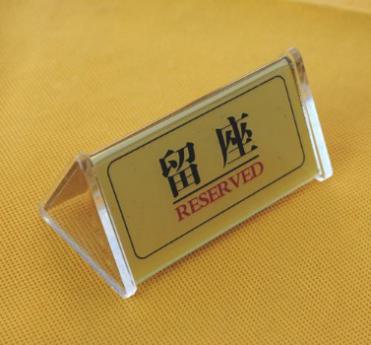 这是用来表达想预定座位时用到的句子，除此之外，我们还可以用下面类似的句子来表达，例如：Can we make a reservation at your restaurant in advance? （我们可以在你们餐馆提前订餐吗? ）
I’d like to make a reservation.（我想预订餐位。）
Do you take telephone reservations?（你们接受电话预订吗? ）（2）视频中Sarah又问服务员：Can we book a table on the terrace?句中book  v. [bʊk]预定的意思， terrace ['terəs] n.阳台，这句话的意思是:我们能在阳台上订张桌子吗?这是在表达具体预定什么样的位置的餐桌时用到的句子，除此之外，我们可能还会用到下边类似的句子：I want a table by the window.（我想预定张靠窗户的桌子。）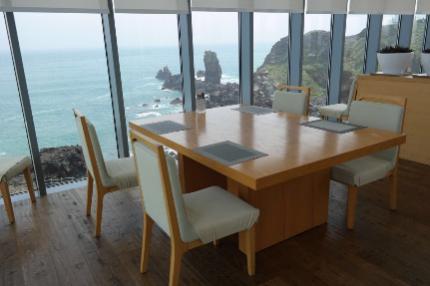 当我们在表达想预定几个人的餐桌时，我们可能会用下边的类似的句子例如：I'd like to book a table for three.（我想预定一张供三人用的餐桌。）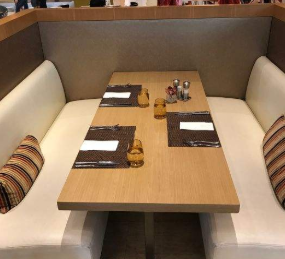 A table for five, please.（预定一张供五人用餐的桌子。）
Do you have a table for six?（你们有供六人用餐的桌子吗? ）如果你想找一个私密空间跟朋友聊聊天，那么推荐你去预定一个包间，这时你可以说：
I'd like to book a private room for tonight.句中private  [ˈpraɪvɪt] 是a.私人的,个人的意思， private room 包间,雅间的意思。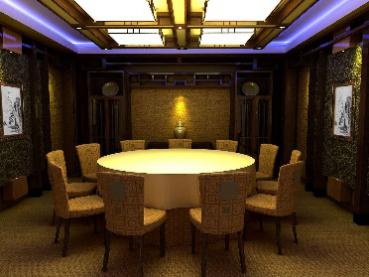 （3）当服务员问到以谁的名义预定时，Sarah说 ：It's under the name of Li Ming.（以李明的名义。）句中“ under the name of” 是“以…的名义”的意思，in the name of”也是“以…的名义”的意思。但后者接的名词可以很抽象,比如: in the name of God以上帝的名义, in the name of preventing terrorism以防止恐怖主义的名义;前者接的名词一般是具体的名字(包括笔名和假名),例如: He wrote books under the name of Big Ban.（他以“Big Ban”这个笔名来写书。）4.视频中接待员说;The dress code is quite casual here during the day.句中casual ['kæʒʊəl]a.休闲的意思，这句话的意思是：在白天这里的着装标准是非常随便的这是服务员用来回答顾客询问着装准则时用到的句子，如果你是顾客，想知道餐厅的着装准则时，你可以用下面类似的句子来询问，例如：Is there a dress code? （着装有什么规定吗? ）
code [kəʊd] 是n.规则,准则的意思； dress code的意思是“着装标准,仪表规范”的意思。有些高级餐厅和俱乐部有着装规定，男士须穿西服suit [sju:t] ,女士需穿洋装dress [dres]。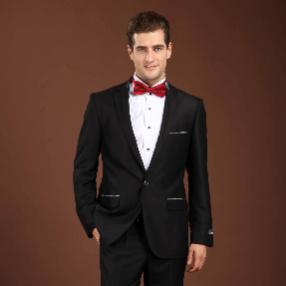 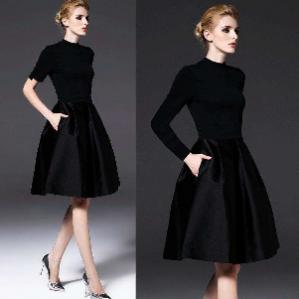 当你想问一下你的着装是否合适时，你可以用以下类似的句子来询问，例如：Can we wear T-shirts?（我们可以穿t恤去吗?）Should we wear suits?（我们必须穿套装去吗？） 5视频中Sarah说： Do you have some vegetarian dishes on the menu? 句中Vegetarian [ˌvedʒɪˈteərɪən], 是a. 素食的意思, vegetarian dishes,是素菜的意思。整句话的意思是：你们的菜单上有素菜吗?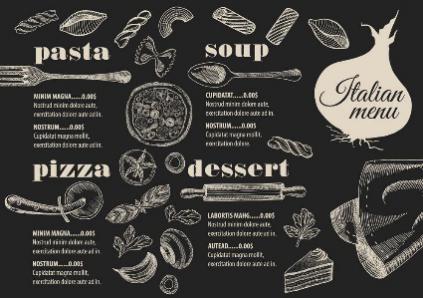 在询问餐厅菜单时，我们还会用到以下类似的句子，例如：Is there a buffet at lunchtime?（你们中午有自助餐吗?）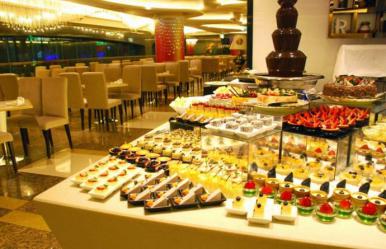 句中 buffet [ˈbʌfɪt]是 n.自助餐的意思。视频中 Sarah 又问： Can you also help me with directions from sports club? （您能再告诉我怎样从体育俱乐部过去吗? ）这是用来询问如何到达餐馆时用到的句子，除此之外，我们还会用到下面类似的句子，例如：Where is your restaurant?（你们餐馆在什么地方？）
How can I get to your restaurant?（到你们餐馆怎么走? ）
Can you give me some directions to your restaurant please?（您能告诉我到你们餐馆怎么走吗? ）除了视频中出现的句子，预定座位时还会用到下面一些常用的表达句式，让我们一起来学习一下吧。当你想问一下什么时间会有空位时，可以这样说：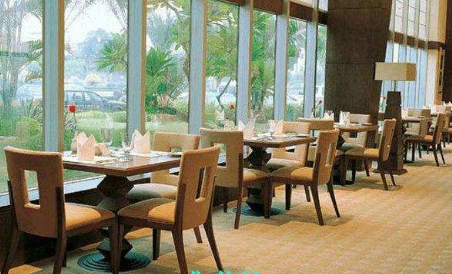 When will a table be available?（什么时候才有空位? ）
Will it be available by 7 ?（7点之前会有空位吗? ）2. 如果你想问一下预定的位置可以保留多久，可以这样说：How long will you hold a reservation?（位置可以保留多久? ）
hold [həʊld]v.保留、保存
3. 如果因计划发生变化，你想把预定延后，可以这样说：
I'd like to postpone my reservation for half an hour.（我想把订位延后半小时。）4. 如果你想取消预定，可以这样说：I'd like to cancel my reservation.（我想取消订位。）
关于在国外预定餐饮场所常用的惯用语就讲到这里了。在了解了国外那些牛餐厅的预定规则，并学习了相关的英语表达后，你是不是也心动了呢，等有机会就去实地体验一下吧。好了，本次课我们就学习到这吧，See you !